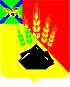 	  ДУМАМИХАЙЛОВСКОГО  МУНИЦИПАЛЬНОГО                                   РАЙОНА РЕШЕНИЕс. МихайловкаО внесении изменений и дополнений в решение Думы Михайловского муниципального района от 24.12.2012г. № 365 «Об утверждении Перечня должностей муниципальной службы в  аппарате Думы Михайловского муниципального района, при  поступлении на которые граждане и при замещении которых муниципальные служащие обязаны предоставлять сведения о своих доходах,  об имуществе и обязательствах имущественного характера, а также сведений о доходах,  об имуществе и обязательствах имущественного характера  своих супруги (супруга) и несовершеннолетних детей»Принято Думой Михайловского	                                                              муниципального района                                                                        от 26.03.2015г. № 642	В соответствии со статьей 8 Федерального закона от 25.12.2008 г.  № 273-ФЗ «О противодействии коррупции», Указом  Президента Российской Федерации от 18.05.2009 г. № 559 «О предоставлении гражданами, претендующими на замещение должностей федеральной государственной службы, и федеральными государственными служащими сведений о доходах, об имуществе и обязательствах имущественного характера», Законом  Приморского края от 04.06.2007 г. № 83-КЗ «О реестре должностей муниципальной службы в Приморском крае», руководствуясь Уставом Михайловского муниципального района      1. Внести в решение Думы Михайловского муниципального района от 24.12.2012г. № 365 «Об утверждении Перечня должностей муниципальной службы в  аппарате Думы Михайловского муниципального района, при  поступлении на которые граждане и при замещении которых муниципальные служащие обязаны предоставлять сведения о своих доходах, об имуществе и обязательствах имущественного характера, а также сведений о доходах,  об имуществе и обязательствах имущественного характера  своих супруги (супруга) и несовершеннолетних детей» следующие изменения и дополнения:Перечень должностей муниципальной службы в аппарате Думы   Михайловского муниципального района, при поступлении на которые граждане и при замещение которых муниципальные служащие обязаны предоставлять сведения о своих доходах, об имуществе и обязательствах имущественного характера, а также сведения о доходах, об имуществе и обязательствах имущественного характера своих супруги  (супруга) и несовершеннолетних детей дополнить подпунктом  2 следующего содержания:«Главный специалист 1 разряда».2.   Настоящее решение вступает в силу после опубликования.Глава Михайловского муниципального  района -	 Глава администрации района                                                А.И. Чеботковс. Михайловка№ 642-НПА31.03.2015 г.